Администрация муниципального образования «Город Астрахань»РАСПОРЯЖЕНИЕ23 сентября 2021 года № 1677-р«О временном ограничении дорожного движения на время проведения легкоатлетической эстафеты, посвященной Дню города»В соответствии с Федеральными законами «Об общих принципах организации местного самоуправления в Российской Федерации», «Об автомобильных дорогах и о дорожной деятельности в Российской Федерации» и о внесении изменений в отдельные законодательные акты Российской Федерации, «О безопасности дорожного движения», Законом Астраханской области «О случаях установления временных ограничения или прекращения движения транспортных средств по автомобильным дорогам регионального или межмуниципального, местного значения в границах населенных пунктов», постановлением Правительства Астраханской области от 16.03.2012 № 86-П «О Порядке осуществления временных ограничения или прекращения движения транспортных средств по автомобильным дорогам регионального или межмуниципального, местного значения в Астраханской области», Уставом муниципального образования «Город Астрахань», в связи с проведением легкоатлетической эстафеты, посвященной Дню города:1. Ввести временное ограничение движение транспорта с 08:00 до 23:00 25.09.2021 по пр. Губернатора Анатолия Гужвина от д. 10 «Б» по пр. Губернатора Анатолия Гужвина до ул. Бабефа.2. Ввести временное ограничение остановки и стоянки частного автотранспорта с 22:00 24.09.2021 до 23:00 25.09.2021 по пр. Губернатора Анатолия Гужвина от д. 10 «Б» по пр. Губернатора Анатолия Гужвина до ул. Бабефа.3. Утвердить прилагаемую схему расположения технических средств организации дорожного движения на время проведения легкоатлетической эстафеты, посвященной Дню города.4. Управлению дорожного хозяйства и транспорта администрации муниципального образования «Город Астрахань» в течение семи дней со дня принятия настоящего распоряжения администрации муниципального образования «Город Астрахань» направить его в адрес УГИБДД УМВД России по Астраханской области.5. Муниципальному бюджетному учреждению города Астрахани «Мосты и каналы» установить соответствующие технические средства организации дорожного движения с момента размещения настоящего распоряжения администрации муниципального образования «Город Астрахань» на официальном сайте администрации муниципального образования «Город Астрахань».6. Управлению информационной политики администрации муниципального образования «Город Астрахань» разместить настоящее распоряжение администрации муниципального образования «Город Астрахань» на официальном сайте администрации муниципального образования «Город Астрахань» и проинформировать население о принятом распоряжении администрации муниципального образования «Город Астрахань» в средствах массовой информации.7. Контроль за исполнением настоящего распоряжения администрации муниципального образования «Город Астрахань» возложить на заместителя главы муниципального образования «Город Астрахань» - начальника управления дорожного хозяйства и транспорта администрации муниципального образования «Город Астрахань».И.о. главы муниципального образования «Город Астрахань» Ю. А. Светцов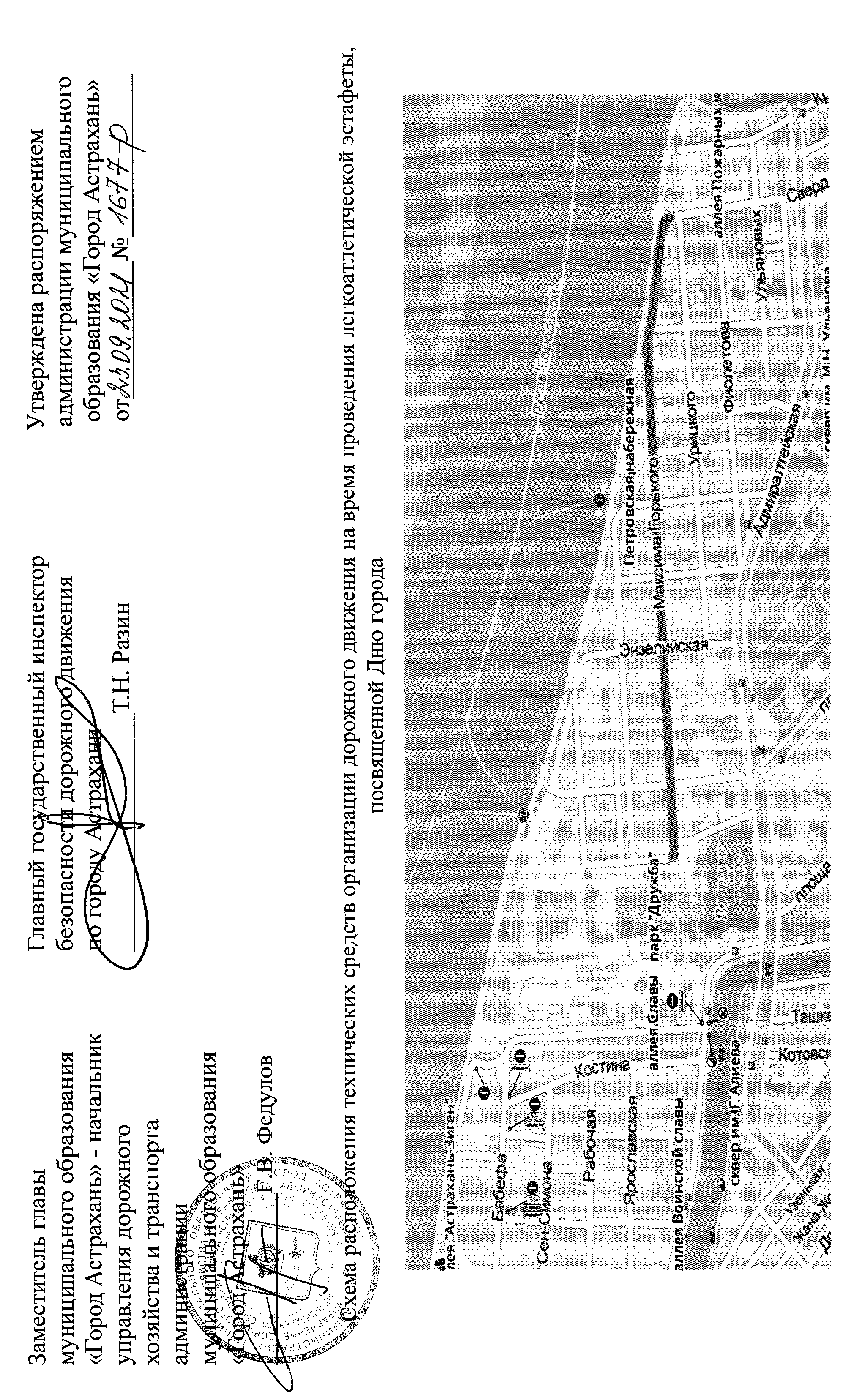 